CSV-Datei exportierenIch wollte meine Bestellungen als CSV-Datei ecportieren. 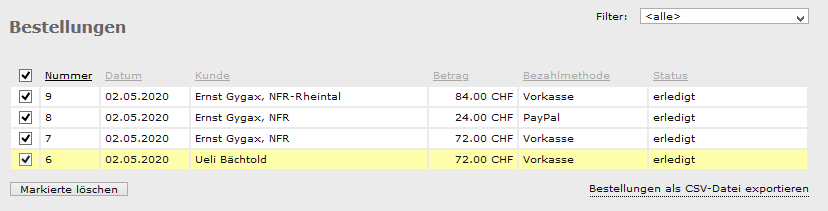 Nach dem betätigen des Export habe ich folgende Fehlermeldung erhalten. Kann es mit meinem Server zusammenhängen.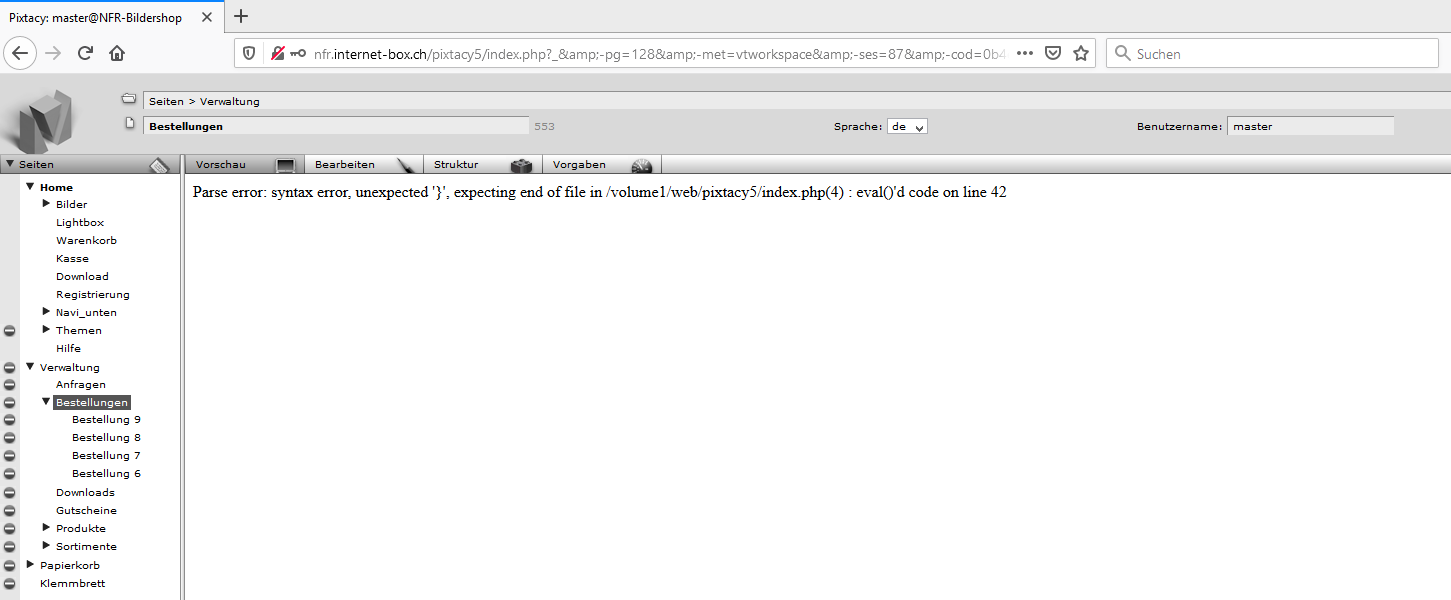 